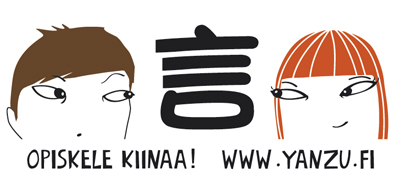 Yanzu – verkostohankeYanzu – kiinan kieltä lukioissa on syksyllä 2011 alkanut Opetushallituksen tukema kansainvälistymisshanke, jonka tavoitteena on vakiinnuttaa kiinan kielen ja kulttuurin opiskelu Suomen lukioissa. Hankkeen taustalla on huomio kiinan kielen jatkuvasti kasvavasta merkityksestä ja sen lopullisena tavoitteena kiinan kieli suomalaisen ylioppilastutkinnon valinnaisena aineena. Hankkeen avulla halutaan kannustaa opiskelijoita kiinan opintoihin ja opinnoissa, edistää kiinan opettajien pätevöitymistä sekä motivoida suomalaislukioiden rehtoreita ottamaan kiina osaksi lukioiden opetustarjontaa. Tavoitteena on, että kiinaa opiskeltaisiin lukion B3-kielenä kaikissa Suomen keskisuurissa ja suurissa kaupungeissa noin kymmenen vuoden sisällä.Yanzu-hanketta hallinnoi Vantaalla sijaitseva Vaskivuoren lukio. Hankkeella on kuitenkin valtakunnallinen tehtävä ja niinpä se on organisoitunut verkoston muotoon. Verkoston jäsenet ovat lukioita, joissa opetetaan kiinan kieltä tai joita kiinan kielen opetuksen järjestäminen kiinnostaa. Verkosto on avoin kaikille lukioille, joissa kiinan kielen opettamisesta ollaan kiinnostuneita.Yhteystiedot:YANZU-verkosto www.yanzu.fi Hankekoordinaattori Minna Koskinen minna.koskinen@eduvantaa.fi+358 50 354 4305